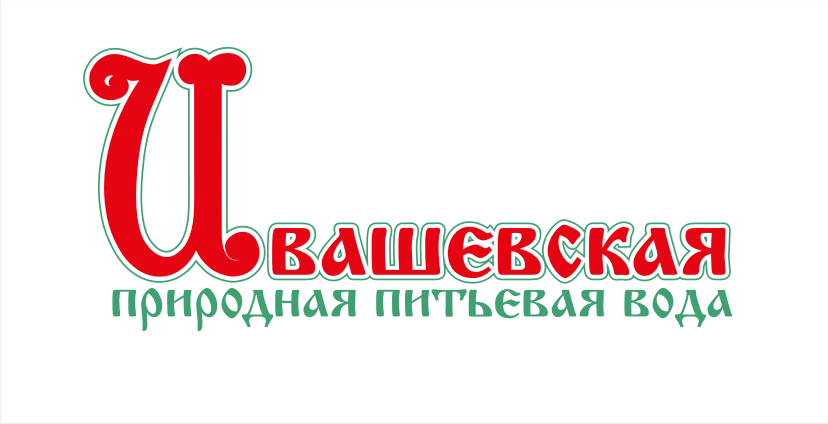 Общество с ограниченной ответственностью «ПроБизнесМенеджмент»ОГРН 1116325000330, ИНН 6325055966, КПП 63501001Самарская область, г.Сызрань, ул.Смолина, д. 5, оф. 34тел. (8846) 91-03-76; +7(960)838-23-54Добрый день! Мы рады предложить Вам природную питьевую воду «Ивашевская».Природная питьевая вода «Ивашевская» получаемая из скважины глубиной 95 м расположена в реликтовом Ивашевском месторождении подземных вод, защищенном от поверхностного загрязнения.Вода Ивашевская является физиологически полноценной, поскольку содержит основные макро- и микроэлементы, в том числе, необходимые человеческому организму Магний (Mg), Кальций (Ca) и Фтор (F).Благодаря своему уникальному химическому составу природная питьевая вода «Ивашевская» оказывает тонизирующее, иммуномодулирующее и общеукрепляющее воздействие на организм человека.При розливе природной питьевой воды «Ивашевская» не применяется технология обратного осмоса, только фильтры грубой, тонкой очистки и обязательное обеззараживание. Образцы каждой партии проходят обязательный контроль в сертифицированной лаборатории.     Общая минерализация 500 ± 50 мг/дм3Магний 12,2 ± 1,8 мг/дм3Кальций 26 ± 3,9 мг/дм3Фтор 1,1 ± 0,2 мг/дм3Жесткость 2,5 ± 0,3 0ЖВсе лучшее создано природой!Примечание: отпускная цена указана с учетом НДС - 18%С надеждой на взаимовыгодное сотрудничество!Наименование продукции вода «Ивашевская»Цена розничная с доставкой по г. Сызрани (руб.)Цена оптовая(руб.)Цена оптовая самовывоз с завода с. ИвашевкаЕдиноразовая партия заявки для оптовых цен (бут\поддон)Вода «Ивашевская» 19л80804024\1 поддонаВода «Ивашевская» 5л негазированная353029120\1 поддонаВода «Ивашевская» 1,5л газированная161412,51008\2 поддонаВода «Ивашевская» 1,5л негазированная15,8013,8012504\1 поддонВода «Ивашевская» 0,5л газированная1211101296\1 поддонВода «Ивашевская» 0,5л негазированная1211101296\1 поддон